POMYSŁ NA SPRAWNOŚĆ ZESPOŁOWĄ,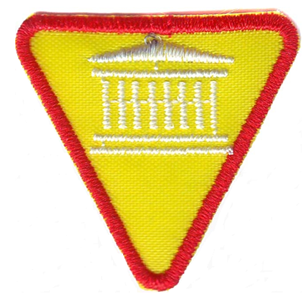 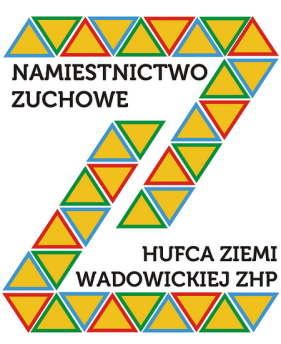 czyli „Worek z tworzywem”, który powstał podczasWarsztatów dla Zuchmistrzów Namiestnictwa ZuchowegoHufca Ziemi Wadowickiej ZHPBURZA MÓZGÓW DO SPRAWNOŚCI                „A T E Ń C Z Y K” 		1. Gawęda tematycznaOpowiadanie o kulturze starożytnej Grecji, jej wpływie na obecną kulturę Świata i Europy, języku.Opowieść Homerze ,a następnie Iliadzie i Odysei.Opowiadanie o igrzyskach i sprzeczce Bogów olimpijskich dotyczącej wygranego.Opowieść o starożytnym teatrze, granych sztukach, aktorach, rekwizytach, strojach (kostiumach aktorskich).Opowiadanie o starożytnej demokracji ( łącznie z tym jak wyglądało głosowanie – kamienie w 2 kolorach) w efekcie tej opowieści przechodzimy płynnie do glosowania nad jedną z dwóch dyscyplin brakujących do mających się odbyć igrzysk (pozostałe dyscypliny są przygotowane).Zajęcia starożytnych Greków, manufaktura domowa. Legenda o chacie garncarza.Ciekawe spotkanie z historykiem – wywiad, zaproszenie na zbiórkę.2.Majsterka tematycznaWykonanie masek aktorów do teatru / maski z gliny, z masy papierowej, z kartonu, ekologiczne/.Wykonanie peruki. Z włóczki i gumowej rękawicy.https://www.youtube.com/watch?v=in9pxvlQuGgDO WYKONANIA PERUKI POTRZEBNE BĘDĄ:- FOLIA SPOŻYWCZA - TAŚMA MALARSKA- WEŁNA DO FILCOWANIA - PISTOLET Z KLEJEM NA GORĄCO - COŚ DO RYSOWANIA I NOŻYCZKI (OPCJONALNIE)Zrobienie planu akropolu lub jego makiety przy użyciu półproduktów np. butelek, rolek papierowych, pudelek, styropianu/ kulki i inne kształty/.Akropol (gr.  akrópolis, od  akros ‘najwyższy’ i pólis ‘miasto’) – w starożytnej Grecji osiedle, miasto lub jego część znajdująca się na wysokim wzgórzu, cytadela z pałacami i świątyniami. 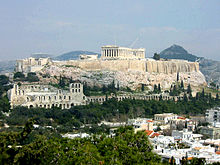 Zajęcia ceramiczne, wytwarzanie przedmiotów codziennego użytku z gliny i innych mas.Uszycie peplosu.Peplos (stgr.  peplos, łac. peplum) – strój kobiecy bez rękawów, uszyty z jednego prostokątnego kawałka tkaniny wełnianej spiętego na ramionach fibulami. Szerokość tkaniny po złożeniu jej wzdłuż, równa była odległości między łokciami przy wyciągniętych poziomo rękach. Długość peplosu dobierana była zależnie od wzrostu właścicielki i bez przepasania miał on zakrywać jej stopy. Nadmiar długości tkaniny tworzył tzw. od rzutkę czyli drugą warstwę w jego górnej części. Długość od rzutki mogła być różna – od zakrywającej piersi, do osłaniającej biodra i wtedy peplos bywał przepasany na od rzutce. Tkanina okrywała lewy bok kobiety natomiast na prawym boku bywała zeszyta lecz np. dziewczęta w Sparcie nosiły peplosy niezszyte. Peplos używany był jeszcze w V wieku p.n.e. Greczynki zwykły drapować go w kunsztowne fałdy. 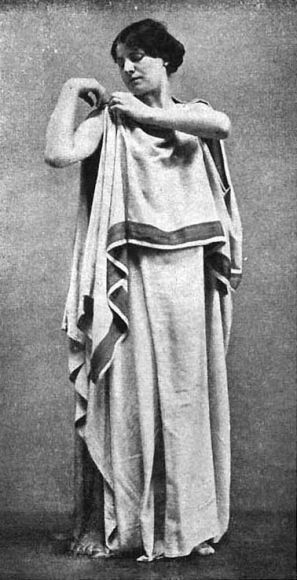 3. Gry i zabawyGreckie Igrzyska. Wygraną dla jednej osoby jest całodniowa wizyta na Olimpie. Sugerujemy nagrodzonemu aby poprosił boga Zeusa aby mógł zabrać ze sobą wszystkich zawodników/ wszystkie zuchy/. Odpowiedzią Zeusa jest zgoda na pobyt tylko, że skraca czas trwania pobytu do jednej godziny.--- Wizyta u boga olimpu Starożytne igrzyska olimpijskie (gr. hieroj olympiakoj agones – święte igrzyska olimpijskie)[1] – panhelleńskie igrzyska odbywające się w cyklu czteroletnim ku czci boga Zeusa. Organizowano je w Olimpii (stąd nazwa igrzysk), mieście na Półwyspie Peloponeskim. Mogli w nich uczestniczyć wyłącznie mężczyźni. Święto wszystkich GrekówIgrzyskami w Olimpii zainteresowane były wszystkie polis greckie. W okres igrzysk i miesiąc przed zawodami przestrzegano ogólnogreckiego rozejmu – ekechejrii (pokój boży). Zawieszano wykonywanie kary śmierci i tok procesów sądowych. Do miast i kolonii greckich wysyłano posłów, którzy ogłaszali termin igrzysk. Poza głównymi uroczystościami na cześć zwycięzców, odbywały się także prywatne przyjęcia, na których bawiono się przy dźwiękach muzyki. Na takie okazje często pisano ody. Igrzyska organizowano ku czci Zeusa i dla niego też zapalano specjalny znicz w świętym gaju oliwnym w Olimpii. Najbardziej czczonym w starożytnej Grecji sanktuarium Zeusa, a zarazem centralnym punktem olimpijskiego kompleksu, było Altis. Choć przez pierwsze lata olimpiad był to tylko gaj, stopniowo wypełniały go świątynie, miejsca kultu i posągi wzniesione ku czci Zeusa. Znajdował się tam wielki ołtarz, który nie przetrwał do naszych czasów, a jego wygląd znamy jedynie z opisu Pauzaniasza – ówczesnego kronikarza.Gra terenowa. Wizyta na Olimpie / czas trwania ok. 1 godz./.4. Zdobywanie pożytecznych umiejętności.Grecki Salon piękności. Wytwarzanie oryginalnych perfum , zapachów, odświeżaczy /poprzez mieszanie wody z olejkami zapachowymi – naturalnymi, gotowymi- dostępnymi/ , pozyskiwanie zapachów z kwiatów i innych ciekawych roślin, umieszczanie w butelkach z atomizerem.Poznanie greckiego alfabetu i cyfr. Nauka ich pisania, kaligrafia.Alfabet grecki – pismo powstałe około IX wieku p.n.e., służące do zapisu języka greckiego i niektórych innych języków ludów znajdujących się pod wpływem kultury greckiej. Litery alfabetu służyły Grekom także do zapisu liczb oraz jako notacja muzyczna. Alfabet stworzono pod wpływem kontaktów z ludami Lewantu. Alfabet grecki wywodzi się z alfabetu fenickiego. We wczesnej starożytności istniało wiele lokalnych form alfabetu greckiego, wypartych w okresie klasycznym przez formę jońską, której w niezmienionej postaci używa się do dziś do zapisu języka nowogreckiego. Alfabet grecki stosowany jest też w matematyce, między innymi do oznaczania kątów.Kaligrafia (gr. καλλιγραφία od καλὸς 'piękny' i γρᾰ́φειν 'pisać') – sztuka starannego i estetycznego pisania, często również zdobionego artystycznie. Nauka kaligrafii miała kształtować charakter oraz cierpliwość. Kaligrafia była podstawowym przedmiotem w szkołach. Do około 1960 r. była w Polsce przedmiotem nauczania początkowego, mającym na celu doskonalenie pisma odręcznego.https://www.youtube.com/watch?v=0gOMbaDo8GEhttps://www.youtube.com/watch?v=PMxxkaKVYcAPRZYDATNE MATERIAŁY:ROBIENIE PERUKI.1) Jakich włosów użyć? Gdzie je kupić?Włosy można kupić, albo w specjalistycznych sklepach kosmetycznych, albo na aukcjach internetowych. Nie polecam kupowania włosów w "chińskich" sklepach, są tanie ale kiepskiej jakości. Najlepsze gatunkowo, ale też najdroższe są włosy naturalne. Natomiast można już w przyzwoitej cenie kupić włosy sztuczne. Ważne aby włosy były na tak zwanej taśmie, a nie w postaci pojedynczych pasemek. Z tych które kupiłam najlepsze były tak zwane "dopinki" które składały się tylko z włosów na taśmie i spinek cena miedzy 15 a 30 złotych za jedną dopinkę, na jednego wiga dla Pullip/Tangkou potrzeba minimum 4. Natomiast najbardziej ekonomiczne okazały się "końskie ogony". W zależności jak grube mają być włosy wystarczy od jednego do dwóch. Cena to około 30 złotych.2) Jakie elementy potrzebne są do wykonania wiga?Elementy, których ja użyłam toa) dopinka "koński ogon"b) skarpetka – stópka, może też być rękawiczka gumowa – rozmiar średnic) gumka do włosówd) nic elastyczna i igła, klej na gorąco, 3) Jak wykonać perukę?Krok 1 Zbierz potrzebne materiałyZastanów się jakiego koloru ma być wig i kup odpowiednie włosy. Jeśli na wykonanie peruki potrzebujesz więcej niż jedną taśmę/dolinkę drugą kup w zbliżonym kolorze, dzięki temu wig będzie wyglądał bardziej naturalnie. Skarpetkę -stopkę kup albo w kolorze włosów albo w cielistym. Gumka do włosów musi się mieścić na głowę lalki, sprawdź czy nie jest za luźna lub za bardzo się rozciąga. Pamiętaj też że gumka musi być na tyle mocna aby się nie rozerwała w trakcie użytkowania. Zamiast gumki do włosów, możesz użyć zwykłej z pasmanterii. Do szycia należy użyć nici w kolorze włosów. Nici elastyczne są lepsze jeśli chodzi o późniejsze użytkowanie, bo są rozciągliwe, ale plączą się przy szyciu.Krok 2 przygotuj bazę pod włosy.Włosy do czegoś trzeba przyszyć. Spośród wszystkich wypróbowanych przeze mnie baz najlepiej sprawdziła się ta zrobiona ze skarpetki-stópki. Po pierwsze jest elastyczna, po drugie idealnie pasuję do główki lalki, i po trzecie ma na brzegu gumkę. Najpierw nałóż skarpetkę na głowę lalki Dobrze naciągnij i zwiąż tak aby ściśle przylegała do główki, ale nie za mocno, żeby po doszyciu włosów nie spadała. Teraz szyj z tyłu i obetnij wystające kawałki tak aby otrzymać coś w rodzaju czepka: Baza gotowa. Krok 3 przyszywanie włosówZacznij od narysowania spirali na bazie od podstawy aż po czubek. Pozwoli ci to ustalić ile włosów w taśmie potrzebujesz i będzie ci łatwiej je przyszywać. Spirala musi być gęstsza na dole i u góry, żeby nie było widać prześwitów. Im gęstsza spirala tym gęstsza fryzura. Rozdziel włosy na pojedyncze pasma. Niech wyglądają tak jak na drugim zdjęciu. Nałóż bazę na jakiś owalny przedmiot. Ja użyłam porcelanowej miseczki, ale może być coś innego. Nie polecam szycia bezpośrednio na lalce, można uszkodzić głowę. Zacznij przyszywać włosy od dołu do góry zgodnie z narysowaną spiralą. Jeśli używasz więcej niż jednego koloru używaj kolorów na przemiennie.Krok 4 przyszywanie gumki.Nasza peruka ma już gumkę ze skarpetki, ale przynajmniej w moim przypadku nie trzymała się za dobrze. Jeśli wasza będzie się trzymać nie ma sensu przyszywać gumki. Ja mimo wszystko przyszyłam gumkę.  Można ją przyszyć na dwa sposoby: albo jeśli gumka jest tego samego koloru co baza obszyć ją nicią jak siatką (pamiętaj nie przeszyć gumki, bo się nie będzie rozciągać), albo na dole zrobić tunel z brzegu wiga w środku którego będzie gumka. Krok 5 wykończenie.A teraz moja ulubiona czynność czyli czesanie.  Niestety sztuczne włosy mają to do siebie że się plączą i niestety w zależności od jakości również wypadają.  Zanim nowa fryzura zostanie przycięta i spocznie na lalce trzeba ją dobrze wyczesać. Mnie zajęło kilka dni, zanim włosy były gotowe. Przy czesaniu nie szarp za mocno, bo skręcisz włosy i będą do niczego. Czesz delikatnie od nasady aż do końca. Możesz też zostawić 5 cm na dole do których będziesz czesać, a wszystkie "szumy" obetniesz na samym końcu.  No i przycinamy włosy do żądanej długości.MASKA Bardzo łatwo taką maskę zrobić w domu. Wymaga to udziału dwóch osób. By wyprodukować taką maskę, musisz w aptece, czy gdziekolwiek nabyć bandaże gipsowe oraz najzwyklejszą wazelinę. Następnie Ty albo osoba, z którą będziesz wykonywać maskę musi się położyć głową na jakimś ręczniku (by nie wybrudzić podłoża). Potnijcie bandaże na kwadraciki o bokach ok. 2 cm, przygotujcie sobie również miskę z wodą i zwykłą papierową chusteczkę. Twarz osoby leżącej trzeba nasmarować porządnie wazeliną (to pozwoli uniknąć podrażnień skóry podczas odlepiania maski) Gdy już jedna osoba będzie leżeć, druga ułoży na jej oczach prostokąciki z jednej warstwy chusteczki. Następnie zacznie poszczególne kwadraciki bandażowe maczać w wodzie i układać na jej twarzy. Każdy następny kwadracik musi odrobinę nachodzić na poprzedni, by maska lepiej się zlepiła. Trzeba uważać, by nie dotknąć włosów. Tak postępować, aż cała twarz zostanie pokryta bandażem (trzeba pamiętać o zostawieniu dziurek od nosa i oczu) Osoba z bandażem na twarzy musi siedzieć cicho i spokojnie, by nie zniekształcić maski.Proces schnięcia zajmie gdzieś 15 - 25 minut. Gdy już będzie wiadomo, że maska wyschła trzeba będzie ją powoli odlepiać. Im więcej wazeliny na początku, tym łagodniej.W końcu gotowa odklejona maska powinna się jeszcze pół godziny suszyć, np. w słońcu. Trzeba na nią bardzo uważać, gdyż przez cały czas będzie bardzo delikatna i może się trochę kruszyć po bokach. Na sam koniec odrywamy chusteczki od okolic oczu, dzięki czemu powstają otwory.IGRZYSKA GRECKIEPrzebieg igrzysk:Dzień pierwszyWszyscy zawodnicy uczestniczyli w obrzędach ku czci Zeusa i przysięgali wraz z ojcami i swym rodzeństwem, że będą walczyć uczciwie. Każdy składał przysięgę, że nie dopuści się żadnego oszustwa na zawodach, co potwierdzali drugą przysięgą, gwarantującą, że pilnie przykładali się do ćwiczeń przez poprzednie 9 miesięcy. Zaprzysięgani byli również sędziowie[6]. Zawodników, którzy nie dotrzymywali przysięgi i walczyli nieuczciwie, piętnowano, karano grzywną i ku przestrodze innych stawiano im potępiające pomniki (zames).Dzień drugiRano rozgrywano wyścigi rydwanów na hipodromie, natomiast po południu rozgrywany był pentatlon, czyli pięciobój składający się z następujących konkurencji: bieg, skok w dal, rzut dyskiem i oszczepem oraz zapasy[6].Dzień trzeciO poranku ponownie składano ofiary Zeusowi (ze 150 wołów), natomiast po południu odbywały się biegi chłopców[6].Dzień czwartyW tym dniu rozgrywane były zawody, których celem było wykazanie się odwagą i wytrwałością – zapasy, boks, pankration, wyścigi w pełnym uzbrojeniu[6].Dzień piątyW ostatnim dniu zwycięzcy (olimpionicy) otrzymywali wieńce oliwne z gałęzi świętej oliwki (kalistefanos), mieli także prawo do postawienia swego posągu w gaju Zeusa.ZawodyBiegi krótkodystansowe były najważniejszą dyscypliną igrzysk – każdą olimpiadę nazywano później imieniem zawodnika, który w nich zwyciężył. Rozgrywano je na dystansie jednego stadionu (192,8 m), czyli okrążenia bieżni olimpijskiego stadionu. Ścigano się również na dystansie średnim (diaulos) – 2 stadiów, i długim (dolichos) – 20–24 okrążeń. Prawdopodobnie najsłynniejszym zawodnikiem był Leonidas z Rodos, który wygrał bieg na wszystkich trzech dystansach podczas czterech kolejnych olimpiad. Przed każdym biegiem zawodnicy wykonywali ćwiczenia rozgrzewające, a ten, kto popełnił falstart, karany był chłostą. Znana była jeszcze jedna dyscyplina dla biegaczy – hoplites, czyli bieg w wyposażeniu wojennym (hełm, nagolenniki i okrągła tarcza).Rzut dyskiem i oszczepem – dyski wykonane były z brązu, marmuru i ołowiu, ważyły od 6 do 7 kg. Rekord rzutu wynosił 30 metrów. Oszczepy natomiast wykonane były z lekkiego drewna i w połowie drzewca miały przewiązaną pętlę. Rekordowa odległość rzutu to 91 metrów. Malowidła znalezione na amforach często przedstawiają zawodników z trzema oszczepami, co sugeruje, że dozwolone były trzy rzuty.Skok w dal – ówczesny skok w dal znacznie różnił się od znanego współcześnie. Skoczek trzymał w rękach tzw. ciężarki zamachowe, mające rzekomo wpływać na długość skoku (współczesne próby tego nie potwierdziły). Badacze odtworzyli ich użycie na podstawie analizy malowideł na amforach: skaczący odbijając się wyrzucał je do przodu, a następnie tuż przed lądowaniem szybko cofał za siebie. Według starożytnych Greków była to najtrudniejsza dyscyplina.Zapasy i pankration – walczono w dwóch kategoriach zapasów: stojących i naziemnych. W stojących należało trzy razy przewrócić przeciwnika na ziemię. Zapasy naziemne trwały do momentu poddania się jednego z zawodników poprzez podniesienie ręki z wyciągniętym kciukiem. Gryzienie i drapanie było zabronione. Naoliwione ciało zapaśnicy obsypywali piaskiem dla umożliwienia pewniejszych chwytów przeciwnikowi. Po walce zeskrobywali ze skóry oliwę, pył i piasek za pomocą specjalnej skrobaczki, zwanej strigilis (łac. strigillum). Pankration był uwielbianą przez widzów brutalną dyscypliną, zawierającą elementy boksu i zapasów na zasadzie dozwolenia wszelkich chwytów („wolnoamerykanka”).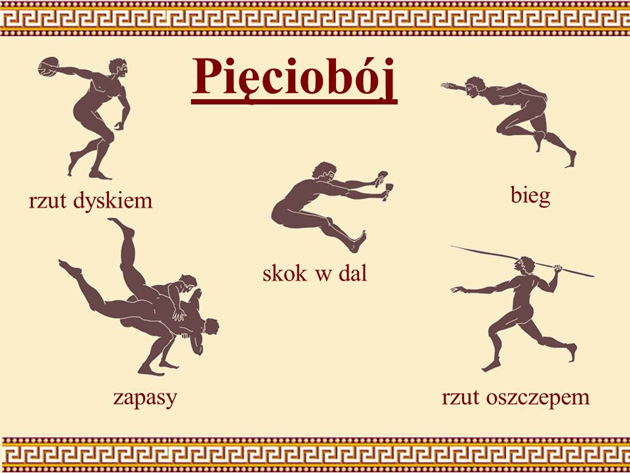 Boks był również bardzo brutalnym, ale popularnym sportem. Od samego początku stosowano rodzaj rękawic bokserskich. Na początku owijano nadgarstki długimi pasami z miękkiej skóry, pozostawiając wolne palce. Później zaczęto używać pasów z twardszej skóry. Najniebezpieczniejsze rękawice stosowano w czasach rzymskich – wzmacniano je żelazem i kawałkami ołowiu. Zawody odbywały się na otwartej przestrzeni; nie wiadomo, czy istniał rodzaj ringu.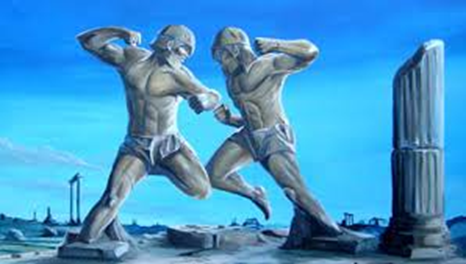 Wyścigi konne i wyścigi zaprzęgów – zaprzęgi ścigały się w dwóch kategoriach: dwukonnych i czterokonnych. Właściciele koni i zaprzęgów zazwyczaj sami nie brali udziału w wyścigach, tylko wynajmowali jeźdźców i woźniców. Wieniec zwycięzcy otrzymywał jednak właściciel, a jeździec dostawał szarfę. Właściciele szczególnie ubiegali się o zwycięstwo w zawodach czterokonnych zaprzęgów, czyli kwadrygach. Rydwany były zbudowane z drewna, wiklinowej plecionki i nie były resorowane. Po wyścigach zaprzęgów na tym samym torze odbywały się wyścigi konne. Jeźdźcy jeździli na oklep i bez strzemion – siodło i strzemiona nie były jeszcze znane.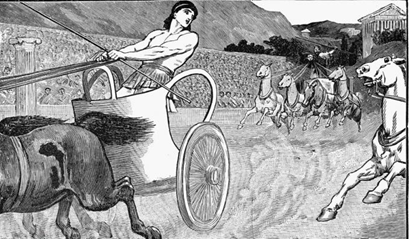 Poza tymi głównymi sportami rozgrywano także inne konkurencje, jednak nie na taką skalę. Popularną dyscypliną była np. gra w piłkę przypominająca dzisiejszy hokej.Obiekty sportoweStadionWiększość zawodów, z wyjątkiem wyścigów konnych i wyścigów rydwanów, odbywała się na stadionie. Był to prostokąt, otoczony ze wszystkich stron skarpami, na których gromadzili się widzowie. Długość bieżni wynosiła 192,8 m (600 stóp), co przyjęto jako ogólnie stosowaną miarę długości. Na obu krańcach bieżni znajdował się rząd bloków startowych z miejscami na oparcie stóp. Podczas pierwszych igrzysk linię startu rysowano na piasku. Bieżnia była odgrodzona od widowni małymi kamieniami. Za nim biegł kanał, który dostarczał zimnej wody do picia dla widzów. Po jednej stronie bieżni znajdowało się podwyższenie dla sędziów. Publiczność, łącznie z sędziami, obserwowała zawody na stojąco. Zawodnicy i sędziowie przechodzili z Altis na stadion specjalnym krytym tunelem. Wspomniany wcześniej Pauzaniasz opisuje także elementy, który nie zachowały się do dnia dzisiejszego, m.in. hipodrom wraz z zespołem bramek startowych.Gimnazjon i palestryW zachodniej części Olimpii dominowały dwa budynki: gimnazjon i palestry. Były to miejsca ćwiczeń. W ruinach gimnazjonu odkryto tor wyścigowy, tej samej długości, co tor na stadionie, z blokami startowymi na obu końcach. Mogło tam równocześnie trenować wielu sportowców. Palestra była mniejsza, tworzyła ją kwadratowa kolumnada, otaczająca dziedziniec. Trenowali tam bokserzy, zapaśnicy i skoczkowie w dal. W palestrze znajdowały się pokoje, gdzie zawodnicy namaszczali ciała, posypywali się pyłem i odpoczywali, oraz łaźnia. Znajdowało się tam również wiele rodzajów urządzeń kąpielowych: zimne i gorące łaźnie, łaźnie parowe, basen kąpielowy.Litery Litery nieużywane współcześniePewne litery występowały w piśmie greckim tylko w okresach archaicznym, średniowiecznym, w niektórych dialektach lub do zapisu cyfr (digamma, stigma, heta, kań, san, koppa, sampi). Litery stigma i kaj są interpretowane jako ligatura sigmy i tau oraz ligatura kappy i joty.Sposób pisaniaPoczątkowo pismo greckie zapisywano od prawej do lewej, tak jak pisma semickie. Następnie rozpowszechnił się system zwany bustrofedonem (gr. βουστροφηδόν, „bruzdy, jakie znaczy pługiem wół”) w którym pisano naprzemiennie od prawej do lewej i od lewej do prawej – najpóźniejsze znane zastosowania tego systemu pochodzą z Gortyny na Krecie (V w. p.n.e.), w Atenach już od ok. 550 p.n.e. pisano od lewej do prawej.Początkowo Grecy pisali wszystkie litery, wyrazy i zdania jednym ciągiem – nie znali minuskuły, odstępów między wyrazami, znaków diakrytycznych ani interpunkcyjnych. W związku z trudnością lektury tekstu pisanego jednym ciągiem, dla rozdzielenia niektórych wyrazów w inskrypcjach używano czasem pionowej kreski | lub trójkropka ⫶. W starożytności pisano wyłącznie kapitałą (używanym na inskrypcjach i zwojach pismem o kształtach kanciastych) i kursywą (stosowaną od V. w. p.n.e. w pismach o charakterze urzędowym), dopiero w IX w. n.e. weszła w użycie minuskuła.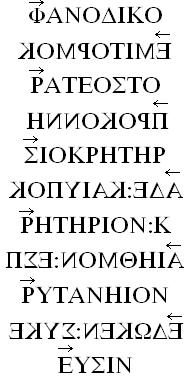 Powstanie alfabetu greckiegoAlfabet grecki wywodzi się z alfabetu fenickiego. Powstał w X lub IX w. p. n.e. na skutek kontaktów handlowych Greków z ludami Lewantu. Świadczy o tym podobieństwo kształtu liter, podobieństwo nazw liter i przekazy mitologiczne (zob. Kadmos). Pismo fenickie było pismem spółgłoskowym, Grecy zaadaptowali do zapisu samogłosek fenickie znaki oznaczające niewystępujące w języku greckim spółgłoski laryngalne. Mimo dodania znaków oznaczających samogłoski alfabet grecki nie był doskonały, brakowało mu bowiem oznaczeń dwuznaków i rozróżnienia zapisu części samogłosek różniących się iloczasem (alfy, joty i ipsylonu), ponadto występowały znaki oznaczające zbitki spółgłosek.Według pewnych teorii współczesnych alfabet grecki nie wywodzi się od alfabetu fenickiego, a jedynie ma z nim wspólnego przodka, czyli jeden z alfabetów anatolijskich bądź kananejskich.Mity o powstaniu alfabetu greckiegoMitografowie podają, że pięć samogłosek alfabetu greckiego oraz spółgłoski beta i tau wynalazły Mojry lub Io, siostra Foroneusa. Pozostałe jedenaście spółgłosek wynalazł Palamedes, syn Naupliosa. Grecki bóg Hermes ujął głoski w pismo, którego znaki przypominały kliny, na podobieństwo toru lotu poświęconych mu żurawi. Pismo to miał sprowadzić do Grecji Kadmos, zmieniając w nim jednak kolejność liter. Ze względu na to, że litera alfa przypomina kształtem woła i Beocja jest „krainą wołów”, pozostawił ją na pierwszej pozycji – litera alfa znalazła się tam na znak tego, że greckie słowo alphe oznacza zeszyt, słowo alphein wynajdywać, a Alfios jest największą rzeką (zob. etymologia ludowa). Pozostałe spółgłoski greckie mieli utworzyć Symonides z Samos i Epicharm z Sycylii, pozostałe dwie samogłoski mieli dodać kapłani Apollina by jedna samogłoska przypadała na każdą ze strun liry boga. Mitologiczny przekaz o przeniesieniu alfabetu do Grecji przez Fenicjanina Kadmosa jest jedną z przesłanek świadczących o jego fenickim pochodzeniu. Mitografowie rzymscy podają podobny mit o przeniesieniu alfabetu do Italii przez Ewandera z Arkadii. Jego matka Karmenta ustaliła piętnaście znaków pisma łacińskiego.Podobieństwo pisma Kadmosa do klinów może wskazywać na pochodzenie alfabetu greckiego z alfabetu ugaryckiego, na co wskazuje też znaczne podobieństwo greckich nazw liter do odpowiadających im nazw ugaryckich pierwowzorów.Alfabet grecki sam z kolei dał początek bardzo wielu alfabetom, najbardziej znane to alfabet łaciński (poprzez alfabet etruski) oraz cyrylica.Klasyczny alfabet greckiLiteraNazwaNazwaNazwaWymowaWymowaOdpowiednik literowy
z alfabetu fenickiegoTransliteracjaLiteraGrecka (klasyczna)ŁacińskaPolskaStarożytnaNowogreckaOdpowiednik literowy
z alfabetu fenickiegoTransliteracjaΑ αἄλφα (wym. alpha)alpha (wym. alfa)alfa[a] [aː][a] Alef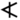 aΒ ββῆτα (wym. beta)bētabeta[b][v] Bet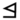 bΓ γγάμμα (wym. gamma)gammagamma[ɡ][ʝ] przed [e̞] lub [i];
w innych wypadkach [ɣ] Gimel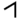 gΔ δδέλτα (wym. delta)deltadelta[d][ð] Dalet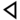 dΕ εἒ ψιλόν (wym. epsilon)epsīlonepsilon[e][e̞] He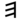 eΖ ζζῆτα (wym. dzeta)dzeta (wym. dzeta lub zeta)dzeta[zd] albo [ʣ], później [zː][z] Zajin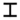 zΗ ηἦτα (wym. eta)ētaeta[ɛː][i] Chet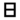 e, ēΘ θθῆτα (wym. theta)thēta (wym. teta)theta[tʰ][θ] Tet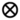 thΙ ιἰῶτα (wym. iota)iōtajota[i] [iː][i], [j] Jod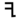 iΚ κκάππα (wym. kappa)kappakappa[k][c] przed [e̞] lub [i];
w innych wypadkach [k] Kaf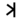 kΛ λλάμβδα (wym. lambda), λάβδα (wym. labda)lambdalambda[l][l] Lamed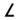 lΜ μμῦ (wym. my)my (wym. mi)my[m][m] Mem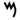 mΝ ννῦ (wym. ny)ny (wym. ni)ny[n][n] Nun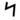 nΞ ξξῦ (wym. ksy), ξῖ (wym. ksi), ξεῖ (wym. ksej)xy (wym. ksi), xiksi[ks][ks] Samech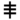 ks, xΟ οὂ μικρόν (wym. o mikron)omicron (wym. omikron)omikron[o][o̞] Ajin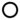 oΠ ππῖ (wym. pi), πεῖ (wym. pej)pipi[p][p] Pe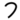 pΡ ρῥῶ (wym. rho)rho (wym. ro)rho[r], [r̥][r] Resz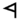 r, rhΣ σ ςσίγμα, σῖγμα (wym. sigma)sigmasigma[s][s] Szin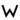 sΤ τταῦ (wym. tau)tautau[t][t] Taw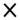 tΥ υὖ ψιλόν, ὒ ψιλόν (wym. ypsilon)ypsīlon (wym. ipsilon)ipsylon[u] [uː], później [y] [yː][i] Waw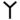 yΦ φφῖ (wym. phi), φεῖ (wym. phej)phi (wym. fi)phi[pʰ][f]ph, fΧ χχῖ (wym. khi), χεῖ (wym. khej)chichi[kʰ][ç] przed [e̞] lub [i];
w innych wypadkach [x] SamechkhΨ ψψῖ (wym. psi), ψεῖ (wym. psej)psipsi[ps][ps]psΩ ωὦ μέγα (wym. o mega)oměgaomega[ɔː][o̞] Ajino, ōLiteraNazwaWymowaOdpowiednik literowy
z alfabetu fenickiegoTransliteracja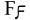 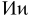 digamma[w] Waww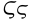 stigma[st] Wawst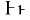 heta[h] Cheth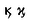 kaj[kaj] Kafkaj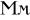 san[s] Cadi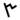 s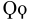 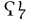 koppa[q] Kof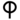 q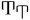 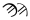 sampi[sː], [ks], [ts] CadissNazwaWymowa
nowogreckaMała
literaWielka
literaEncja HTMLAlfa[a]αΑalpha, AlphaBeta[v]βΒbeta, BetaGamma[ɣ]γΓgamma, GammaDelta'[ð]δΔdelta, DeltaEpsilon[e̞]εΕepsilon, EpsilonDzeta[z]ζΖzeta, ZetaEta[i]ηΗeta, EtaTheta[θ]θΘtheta, ThetaJota[i]ιΙiota, IotaKappa[k]κΚkappa, KappaLambda[l]λΛlambda, LambdaMy[m]μΜmu, MuNy[n]νΝnu, NuKsi[ks]ξΞxi, XiOmikron[o̞]οΟomicron, OmicronPi[p]πΠpi, PiRho[r]ρΡrho, RhoSigma[s]σΣsigma, SigmaTau[t]τΤtau, TauIpsylon[i]υΥupsilon, UpsilonPhi[f]φΦphi, PhiChi[x]χΧchi, ChiPsi[ps]ψΨpsi, PsiOmega[o̞]ωΩomega, Omega